نوع آزمون    BET       TPD       TPO       TPR 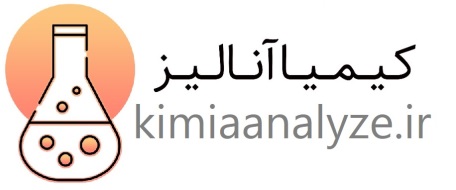 تاریخ پذیرش:توضیحات:نمونه خود را در حتما در ظرف مناسب قرار دهید.حداقل مقدار ماده مورد نیاز جهت هر آزمون  mg 100 می باشد.در صورت بروز هرگونه مشکل ناشی از عدم صحت موارد فوق خسارت ایجاد شده بر عهده متقاضی میباشد.در صورت بروز حوادث پیش بینی نشده یا سرویس و تعمیر دستگاه به زمان پاسخ‌دهی افزوده میشود.ارسال نمونه به آزمایشگاه و انجام آزمون، منوط به پرداخت نهایی وجه آزمون می باشد.نمونهها تا یک ماه پس از انجام آزمون نگهداری میگردند. هزینه پست یا پیک جهت برگشت به عهده مشتری می باشد.آرمون BET به طور معمول 40 نقطه ای و نتایج شامل نمودارهای Ads/Des ، BET و BJH می باشد، در صورت نیاز به نمودارهای دیگر لطفا در توضیحات تکمیلی ذکر گردد.رمپ دمایی معمول برای آزمون TPX، oC/min 10 می باشد، در صورت نیاز به رمپ دمایی دیگر لطفا در توضیحات تکمیلی ذکر گردد. مشخصات متقاضینام و نام خانودگی:نام و نام خانودگی:کدملی:شماره تماس:شماره تماس:ایمیل:نام مرکز ارسال کننده:نام مرکز ارسال کننده:نشانی:نحوه آشنایی با کیمیا آنالیز:نحوه آشنایی با کیمیا آنالیز:نحوه آشنایی با کیمیا آنالیز:مشخصات نمونهمشخصات نمونهردیفنام / کد نمونهشرایط گاززداییشرایط گاززداییدمای تخریب (oC)محدوده سطح BET (m2/g) محدوده دمایی آنالیز (oC) TPXتوضیحات تکمیلی ردیفنام / کد نمونهدما(oC)زمان(h)دمای تخریب (oC)محدوده سطح BET (m2/g) محدوده دمایی آنالیز (oC) TPXتوضیحات تکمیلی 123456 در صورت عدم ذکر شرایط، گاززدایی در دمای oC 250 و به مدت h 1 صورت میگیرد.  لطفا ترکیبات سمی،  زیان آور و نکات مهم برای هر نمونه در این قسمت ذکر گردد. در صورت عدم ذکر شرایط، گاززدایی در دمای oC 250 و به مدت h 1 صورت میگیرد.  لطفا ترکیبات سمی،  زیان آور و نکات مهم برای هر نمونه در این قسمت ذکر گردد. در صورت عدم ذکر شرایط، گاززدایی در دمای oC 250 و به مدت h 1 صورت میگیرد.  لطفا ترکیبات سمی،  زیان آور و نکات مهم برای هر نمونه در این قسمت ذکر گردد. در صورت عدم ذکر شرایط، گاززدایی در دمای oC 250 و به مدت h 1 صورت میگیرد.  لطفا ترکیبات سمی،  زیان آور و نکات مهم برای هر نمونه در این قسمت ذکر گردد. در صورت عدم ذکر شرایط، گاززدایی در دمای oC 250 و به مدت h 1 صورت میگیرد.  لطفا ترکیبات سمی،  زیان آور و نکات مهم برای هر نمونه در این قسمت ذکر گردد. در صورت عدم ذکر شرایط، گاززدایی در دمای oC 250 و به مدت h 1 صورت میگیرد.  لطفا ترکیبات سمی،  زیان آور و نکات مهم برای هر نمونه در این قسمت ذکر گردد. در صورت عدم ذکر شرایط، گاززدایی در دمای oC 250 و به مدت h 1 صورت میگیرد.  لطفا ترکیبات سمی،  زیان آور و نکات مهم برای هر نمونه در این قسمت ذکر گردد. در صورت عدم ذکر شرایط، گاززدایی در دمای oC 250 و به مدت h 1 صورت میگیرد.  لطفا ترکیبات سمی،  زیان آور و نکات مهم برای هر نمونه در این قسمت ذکر گردد.شرایط نگهداریشرایط نگهداریحساس به نور  حساس به رطوبت    نگهداری در اتمسفر خاص:        نگهداری در دمای خاص:حساس به نور  حساس به رطوبت    نگهداری در اتمسفر خاص:        نگهداری در دمای خاص:حساس به نور  حساس به رطوبت    نگهداری در اتمسفر خاص:        نگهداری در دمای خاص:حساس به نور  حساس به رطوبت    نگهداری در اتمسفر خاص:        نگهداری در دمای خاص:حساس به نور  حساس به رطوبت    نگهداری در اتمسفر خاص:        نگهداری در دمای خاص:حساس به نور  حساس به رطوبت    نگهداری در اتمسفر خاص:        نگهداری در دمای خاص:ایمنیایمنیسمی   فرار   قابل اشتعال  محرک دستگاه تنفسی  نانو سایز    قابل جذب از طریق پوست      سمی   فرار   قابل اشتعال  محرک دستگاه تنفسی  نانو سایز    قابل جذب از طریق پوست      سمی   فرار   قابل اشتعال  محرک دستگاه تنفسی  نانو سایز    قابل جذب از طریق پوست      سمی   فرار   قابل اشتعال  محرک دستگاه تنفسی  نانو سایز    قابل جذب از طریق پوست      سمی   فرار   قابل اشتعال  محرک دستگاه تنفسی  نانو سایز    قابل جذب از طریق پوست      سمی   فرار   قابل اشتعال  محرک دستگاه تنفسی  نانو سایز    قابل جذب از طریق پوست       متقاضی متعهد می‌شود که نمونه رادیواکتیو و انفجاری نمیباشد، درغیراین صورت هرگونه خسارت جانی‌ومالی برعهده متقاضی خواهد بود. متقاضی متعهد می‌شود که نمونه رادیواکتیو و انفجاری نمیباشد، درغیراین صورت هرگونه خسارت جانی‌ومالی برعهده متقاضی خواهد بود. متقاضی متعهد می‌شود که نمونه رادیواکتیو و انفجاری نمیباشد، درغیراین صورت هرگونه خسارت جانی‌ومالی برعهده متقاضی خواهد بود. متقاضی متعهد می‌شود که نمونه رادیواکتیو و انفجاری نمیباشد، درغیراین صورت هرگونه خسارت جانی‌ومالی برعهده متقاضی خواهد بود. متقاضی متعهد می‌شود که نمونه رادیواکتیو و انفجاری نمیباشد، درغیراین صورت هرگونه خسارت جانی‌ومالی برعهده متقاضی خواهد بود. متقاضی متعهد می‌شود که نمونه رادیواکتیو و انفجاری نمیباشد، درغیراین صورت هرگونه خسارت جانی‌ومالی برعهده متقاضی خواهد بود. متقاضی متعهد می‌شود که نمونه رادیواکتیو و انفجاری نمیباشد، درغیراین صورت هرگونه خسارت جانی‌ومالی برعهده متقاضی خواهد بود. متقاضی متعهد می‌شود که نمونه رادیواکتیو و انفجاری نمیباشد، درغیراین صورت هرگونه خسارت جانی‌ومالی برعهده متقاضی خواهد بود.